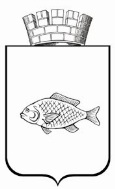 ИШИМСКАЯ ГОРОДСКАЯ ДУМАРЕШЕНИЕ27.09.2018                                                                                                         №210В соответствии с Федеральным Законом от 21.12.2001 № 178-ФЗ «О приватизации государственного и муниципального имущества», Положением о порядке и условиях приватизации муниципального имущества муниципального образования городской округ город Ишим, утвержденным решением Ишимской городской Думы от 31.03.2016 № 41,  Положением о порядке управления и распоряжения имуществом, находящимся в собственности муниципального образования городской округ город Ишим, утвержденным решением Ишимской городской Думы от 28.06.2006 № 100, Ишимская городская ДумаРЕШИЛА:Утвердить прогнозный план приватизации муниципального имущества города Ишима на 2019 год согласно приложению.2. Опубликовать решение в газете «Ишимская правда», в сетевом издании «Официальные документы города Ишима» (www.ishimdoc.ru), разместить на официальном сайте муниципального образования и на официальном сайте РФ www.torgi.gov.ru.3. Контроль за исполнением настоящего решения возложить на постоянную комиссию Ишимской городской Думы по бюджету, экономике и предпринимательству.Глава города                                                                                         Ф.Б. ШишкинПриложениек решениюИшимской городской Думыот 27.09.2018 №210ПЕРЕЧЕНЬПРИВАТИЗИРУЕМОГО МУНИЦИПАЛЬНОГО ИМУЩЕСТВАОб утверждении прогнозного плана приватизации муниципального имущества города Ишима на 2019 год № п/пНаименование и характеристики объекта, имущества (местонахождение, назначение)Способ приватизацииПредполагаемые сроки приватизацииЭкономическое обоснование1Нежилое помещение, назначение: нежилое, площадь 54,3 кв.м, этаж 2, расположенное по адресу: Тюменская область, г. Ишим, ул. Советская, 11, пом. 2, кадастровый номер 72:25:0104013:863аукционI кварталприлагается2Лодка моторная «Восток-2», бортовой номер судна РТЧ00-11, строительный (заводской) номер 034503013/077, год 2003, материал дюраль, длина 5,5 м, ширина 1,138 м, высота борта 1,685 м., высота надводного борта 1,45 м, пассажировместимость 5 человек, грузоподъемность 0,5 таукционI кварталприлагается